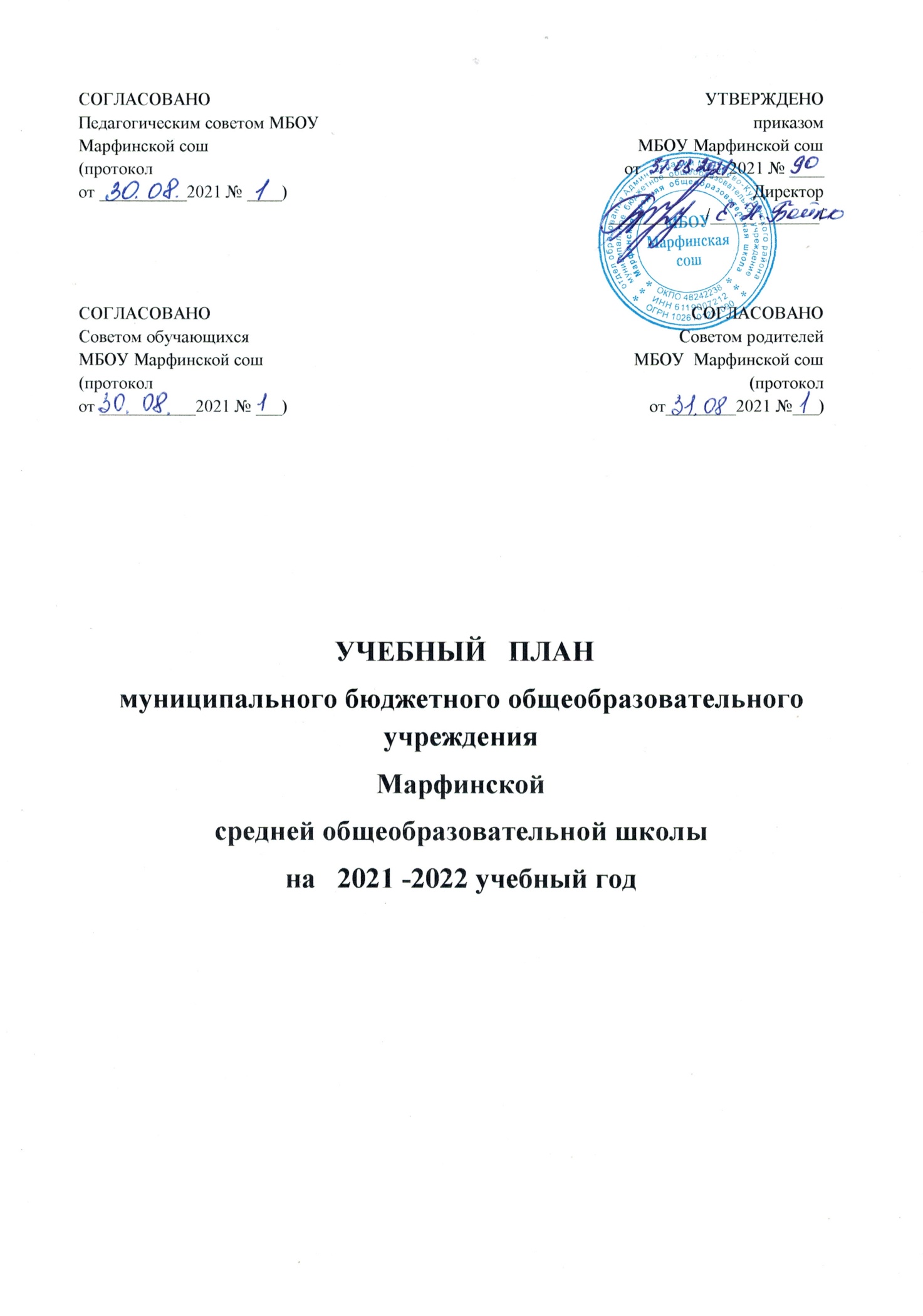 Пояснительная запискаОбщие положенияУчебный план – нормативный документ, который определяет перечень, трудоемкость,
последовательность и распределение по периодам обучения учебных предметов, курсов, дисциплин (модулей), формы промежуточной аттестации обучающихся.Недельный учебный план МБОУ Марфинскойсош   на 2021-2022 учебный год  разработан на основе федерального государственного образовательного стандарта начального общего, основного общего, среднего общегообразования (далее - ФГОС НОО, ФГОС ООО, ФГОС СОО), примерной основной образовательной программы начального общего образования (далее - ПООП НОО), примерной основной образовательной программы основного общего образования (далее - ПООП ООО) и примерной основной образовательной программы среднего общего образования (далее – ПООП СОО).  Основные положения Пояснительной записки к учебному плану МБОУ  Марфинскойсош  разработаны на основе федеральных, региональных, муниципальных нормативных правовых документов и локальных актов МБОУ Марфинскойсош. Законы:Федеральнымзакономот29.12.2012г.№273-ФЗ«ОбобразованиивРоссийской Федерации»;Федеральным законом от 03.08.2018 года № 317-ФЗ «О внесении измененийвст.11 и 14 ФЗ «Об образовании в Российской Федерации» в части обеспечениявозможностиполученияобразованиянародныхязыкахизчислаязыковнародовРоссии»;Областной закон от 14.11.2013 № 26-ЗС «Об образовании в Ростовской области» (в ред. от 24.04.2015 № 362-ЗС). Программы:Примерная основная образовательная программа начального общего образования (одобрена федеральным учебно-методическим объединением по общему образованию, протокол заседания от 08.04.2015 № 1/15); Примерная основная образовательная программа основного общего образования(одобрена федеральным учебно-методическим объединением по общему образованию, протокол заседания от 08.04.2015 № 1/15).примернойосновнойобразовательнойпрограммойсреднегообщегообразования,разработаннойвсоответствиистребованиямифедеральныхгосударственных образовательных стандартов второго поколения, одобреннойФедеральным     учебно-методическим     объединением	пообщемуобразованию(Протоколот 28.06.2016 г.№2/16-з);Постановления:СП 2.4.3648-20 «Санитарно-эпидемиологические требования к организациям воспитания и обучения, отдыха и оздоровления детей и молодежи», утвержденные постановлением главного государственного санитарного врача от 28.09.2020 №28.постановление Главного государственного санитарного врача Росии от 28.01.2021: СанПиН  1.2.3685-21  «Гигиенические нормативы  и  требования  к  обеспечению  безопасности  и  (или)  безвредности  для человека факторов среды обитания» Приказы:приказ Минобрнауки России от 05.10.2009 № 373 «Об утверждении и введении в действие федерального государственного образовательного стандарта начального общего образования» (с изменениями и дополнениями);ПриказомМинистерстваобразованияинаукиРоссийскойФедерацииот17.05.2012года№413(впоследнейредакцииот11.12.2020г.)«Обутверждениифедеральногогосударственногообразовательногостандартасреднегообщегообразования»;ПриказомМинпросвещенияРоссииот28.08.2020№442«ОбутвержденииПорядкаорганизациииосуществленияобразовательнойдеятельностипоосновным общеобразовательнымпрограммам – образовательным программамначальногообщего,основногообщегои среднегообщегообразования»;Приказом      МинпросвещенияРоссии        от       11.12.2020      N        712"Овнесенииизмененийвнекоторыефедеральныегосударственныеобразовательныестандартыобщегообразованияповопросамвоспитанияобучающихся"(ЗарегистрировановМинюстеРоссии 25.12.2020N61828)приказ Минобороны России и Минобрнауки России от 24.02.2010 № 96/134 «Об утверждении Инструкции об организации обучения граждан Российской Федерации начальным знаниям в области обороны и их подготовки по основам военной службы в образовательных учреждениях среднего (полного) общего образования, образовательных учреждениях начального профессионального и среднего профессионального образования и учебных пунктах»;приказ Минобрнауки России от 31.03.2014 № 253 «Об утверждении федерального перечня учебников, рекомендуемых к использованию при реализации имеющих государственную аккредитацию образовательных программ начального общего, основного общего, среднего общего образования» (с изменениями и дополнениями);приказ Минобрнауки России от 28.05.2014 № 594 «Об утверждении Порядка разработки примерных основных образовательных программ, проведения их экспертизы и ведения реестра примерных основных образовательных программ» (в ред. приказов Минобрнауки России от 07.10.2014 № 1307, от 09.04.2015                    № 387);приказ от 29.12.2014 № 1643 Минобрнауки России «О внесении изменений в приказ Министерства образования и науки Российской Федерации от 6 октября 2009 г. № 373 «Об утверждении и введении в действие федерального государственного образовательного стандарта начального общего образования»;приказом Минобрнауки России от 29.12.2014 № 1644 «О внесении изменений в приказ Министерства образования и науки Российской Федерации от 17 декабря 2010 г. № 1897 «Об утверждении федерального государственного образовательного стандарта основного общего образования»;приказ Минобрнауки России от 29.12.2014 № 1645 «О внесении изменений в приказ Министерства образования и науки Российской Федерации от 17 мая . № 413 «Об утверждении федерального государственного образовательного стандарта среднего (полного) общего образования»;приказ Минобрнауки России  от 29.04.2015 № 450 «О порядке отбора организаций, осуществляющих  выпуск учебных пособий, которые допускаются к использованию при реализации имеющих государственную аккредитацию образовательных программ начального общего, основного общего, среднего общего образования»;приказ Минпросвещения России от 20.05.2020 №254 утверждение Федерального перечня учебников;приказ от 31.12.2015 № 1576 «О внесении изменений в федеральный государственный образовательный стандарт начального общего образования, утвержденный приказом Министерства образования и науки Российской Федерации от 06.10.2009 № 373»;приказ от 31.12.2015 № 1577 «О внесении изменений в федеральный государственный образовательный стандарт основного общего образования, утвержденный приказом Министерства образования и науки Российской Федерации от 17.12.2010 № 1897»;приказ от 31.12.2015 № 1578 «О внесении изменений в федеральный государственный образовательный стандарт среднего общего образования, утвержденный приказом Министерства образования и науки Российской Федерации от 17.05.2012 № 413»Приказ Минобрнауки России от 23.08.2017 г. № 816 «Об  утверждении Порядка применения организациями,  осуществляющими образовательную деятельность,  электронного обучения, дистанционных образовательных технологий при реализации образовательных программ»Письма: письмо Минобразования России  от 31.10.2003 № 13-51-263/123 «Об оценивании  и аттестации учащихся, отнесенных по состоянию  здоровья к специальной медицинской группе для занятий физической культурой»;письмо Департамента государственной политики в образовании Минобрнауки России от 04.03.2010 № 03-413 «О методических рекомендациях по реализации элективных курсов»;письмо Минобрнауки России от 09.02.2012 № 102/03 «О введении курса ОРКСЭ с 1 сентября 2012 года»;письмо от 15.11.2013 № НТ-1139/08 «Об организации получения образования в семейной форме»;письмо  Минобрнауки России от 15.07.2014 № 08-888 «Об аттестации учащихся общеобразовательных организаций по учебному предмету «Физическая культура»;письмо Минобрнауки России от 02.02.2015 № НТ-136/08 «О федеральном перечне учебников»;письмо Минобрнауки России от 25.05.2015 № 08-761 «Об изучении предметных областей: «Основы религиозных культур и светской этики» и «Основы духовно-нравственной культуры народов России»;письмо от 20.07.2015 № 09-1774 «О направлении учебно-методических материалов»;письмо Минобрнауки России от 04.09.2015 № 08-1404 «Об отборе организаций, выпускающих учебные пособия»;Письмом Министерства образования и науки РФ от 09 октября 2017 года № ТС-945/08«Ореализацииправгражданнаполучениеобразованиянародномязыке»;письмо Минобрнауки России от19.07.2017 №08-1382 «Об изучении астрономии»;Письмо Министерства образования и науки РФ от 07.08.2015 г. № 08-1228 «Методические рекомендации по вопросам введения федерального государственного образовательного стандарта основного общего образования»; Письмо Министерства образования и науки РФ от 01.09.2016 г. № 08-1803 о реализации предметной области «Основы духовно-нравственной культуры народов России». Письмо Минобрнауки России от 18.08.2017 № 09-1672 «О направлении Методических рекомендаций по уточнению понятия и содержания внеурочной деятельности в рамках реализации основных общеобразовательных программ, в том числе в части проектной деятельности».Письмо Минобрнауки России от 19.01.2018 г. № 08-96 «О методических рекомендациях».Письмо Минпросвещения России от 20.12.2018 № 03-510 «О направлении информации» (Вместе с «Рекомендациями по применению норм законодательства в части обеспечения возможности получения образования на родных языках из числа языков народов Российской Федерации, изучения государственных языков республик Российской Федерации, родных языков из числа языков народов Российской Федерации, в том числе русского как родного»).Письмо Минобрнауки России от 16.05.2018 № 08-1211 «Об использовании учебников и учебных пособий в образовательной деятельности.письмо Минобразования  Ростовской  области  о направлении   рекомендаций  по составлению  учебного  плана  образовательных  организаций,  реализующих основные  образовательные  программы  начального  общего,  основного  общего, среднего  общего  образования,  расположенных  на  территории  Ростовской области, на  2021-2022  учебный год  от  17.05.2021  № 24/3.1-7095  «О направлении рекомендаций»письмо отдела образования Администрации Матвеево-Курганского района от 19.05.2021 № 247 о  направлении рекомендаций по составлению учебного плана на 2021-2022 учебный год,Устав муниципального бюджетного общеобразовательного учреждения Марфинской средней общеобразовательной школы (новая редакция), утвержденный приказом отдела образования Администрации Матвеево-Курганского района от 15.12.2014 №455. Учебный план МБОУ Марфинскойсош в соответствии с федеральными требованиями фиксирует максимальный объём учебной нагрузки обучающихся, перечень обязательных учебных предметов, курсов и  время, отводимое на их освоение и организацию по классам (годам) обучения; определяет часть, формируемую участниками образовательных отношений (компонент образовательного учреждения), и общие рамки принимаемых решений при разработке содержания образования, а также предусматривает введение учебных курсов, обеспечивающих образовательные потребности и интересы обучающихся, в том числе этнокультурные.В 2021-2022 учебном году реализуются федеральные государственные образовательные стандарты общего образования  на уровне начального общего образования (в 1-4 классах), основного общего образования (в 5-9 классах), среднего общего образования (в 10 – 11 классах).Учебный план МБОУ Марфинскойсош для 1-4 классов ориентирован на 4-летний нормативный срок освоения образовательных программ начального общего образования, 5-9 классов - на 5-летний нормативный срок освоения образовательных программ основного общего образования, 10-11 классов - на 2-летний нормативный срок освоения образовательных программ среднего общего образования. Учебные занятия в 1-11 классах  проводятся по 5-дневной учебной неделе и только в первую смену. Режим работы в 2-11 классах определяется по пятидневной учебной неделе.Продолжительность учебного года в 1 классе составляет 33 учебные недели (предусмотрены дополнительные каникулы в 1 неделю),  во 2-4 классах  – 34 учебные недели, в 5-8,10 классах – 35 учебные недели, в 9 классе – (без учета государственной аттестации) составляет не менее 34 учебных недель, в 11 классе - (без учета государственной аттестации) составляет не менее 34 учебных недельВ МБОУ Марфинскойсош разработано и утверждено программно-методическое обеспечение к учебному плану. Программно-методическое обеспечение к учебному плану образовательного учреждения включает полные выходные данные учебных программ, учебников, учебных пособий, используемых в образовательном процессе по уровням и предметным областям.При реализации учебного плана МБОУ Марфинскойсош используются учебники в соответствии с федеральным перечнем учебников, рекомендованных (допущенных) к использованию в образовательном процессе в образовательных учреждениях, реализующих образовательные программы общего образования и имеющих государственную аккредитацию. Использование учебных пособий регламентируется перечнем организаций, осуществляющих издание учебных пособий, которые допускаются к использованию в образовательном процессе в имеющих государственную аккредитацию и реализующих образовательные программы общего образования образовательных учреждений. В соответствии с ФГОС НОО, ФГОС ООО и ФГОС СОО норма обеспеченности образовательной деятельности учебными изданиями определяется исходя из расчета: не менее одного учебника в печатной форме, достаточного для освоения программы учебного предмета на каждого обучающегося по каждому учебному предмету, входящему в обязательную часть учебного плана и часть, формируемую участниками  образовательных отношений, основной образовательной программы начального, основного, среднего общего образования.При реализации образовательных программ возможно частичное применение  дистанционных образовательных технологий с использованием сайта школы в сети Интернет и электронной почты в случаях заболевания обучающихся или отсутствия их по уважительной причине, или невозможности проводить очные занятия в течение короткого срока обучения. Уровень начального общего образования  На уровне начального общего образования реализуется ФГОС НОО. Учебный план МБОУ Марфинскойсош для 1-4 классов ориентирован на 4-летний нормативный срок освоения образовательных программ начального общего образования.Учебные занятия в 1-м классе проводятся по 5-дневной учебной неделе и только в первую смену. В соответствии с требованиями СанПиН 2.4.3648-20 для определения продолжительности урока  в 1 классе используется «ступенчатый» режим обучения  в первом полугодии (в сентябре, октябре - по 3 урока в день по 35 минут каждый, в ноябре-декабре - по 4 урока по 35 минут каждый; январь - май - по 4 урока по 45 минут каждый). Продолжительность урока во 2-4 классах  - 45 минут по режиму МБОУ Марфинскойсош.Продолжительность учебного года для обучающихся 1 класса составляет 33 учебные недели; для обучающихся  2-4 классов – 34 учебные недели. Количество учебных занятий за 4 учебных года не может составлять менее 2904 и более 3345 часов в соответствии с ФГОС НОО.Количество часов, отведенных на освоение обучающимися учебного плана образовательной
организации, состоящего из обязательной части и части, формируемой участниками
образовательного процесса, в совокупности не превышает величину недельной образовательной нагрузки, установленную СП 2.4.3648-20:в 1-х классах – не более 21 часа в неделю;во 2–4-х классах – не более 23 часов в неделю.Содержаниеобразованиянауровненачальногообщегообразованияреализуется
преимущественнозасчетвведенияучебныхкурсов, обеспечивающихцелостноевосприятиемира, деятельностногоподходаииндивидуализацииобученияпокаждомуучебномупредмету.Планируемыерезультатыв 1–4-хклассахосновываютсянатребованияхкосвоениюосновныхобразовательныхпрограмм, программыформированияуниверсальныхучебныхдействий, атакжепотребностяхучащихся, родителейиобщества.Личностныерезультаты: мотивациякобучению, осмысленноеотношениекучебномупроцессу, ответственностьпривыполнениисамостоятельныхзаданий, трудолюбиеиприлежание, аккуратностьистарательность, проявлениеинициативы, самостоятельность, умениеосознаватьсвоииндивидуальныеспособностидляихдальнейшегоразвития.Предметныерезультаты: освоениеобучающимисявходеизученияучебногопредметаопытаспецифическойдляданнойпредметнойобластидеятельностипополучениюновогознания, егопреобразованиюиприменению, освоениесистемыосновополагающихэлементовнаучногознания, лежащихвосновесовременнойнаучнойкартинымира.Обязательная часть учебного планаОбязательная часть примерного учебного плана определяет состав учебных предметов
обязательных предметных областей, которые должны быть реализованы во всех имеющих
государственную аккредитацию образовательных организациях, реализующих основную
образовательную программу начального общего образования, и учебное время, отводимое на их изучение по классам (годам) обучения. Обязательная часть учебного плана отражает содержание образования, которое обеспечивает достижение важнейших целей современного начального общего образования:формирование гражданской идентичности обучающихся, приобщение их к общекультурным, национальным и этнокультурным ценностям;готовность обучающихся к продолжению образования на последующих уровнях основного общего образования, их приобщение к информационным технологиям;формирование здорового образа жизни, элементарных правил поведения в экстремальныхситуациях;личностное развитие обучающегося в соответствии с его индивидуальностью.При 5-дневной учебной неделе обязательная часть учебного предмета «Русский язык» в 1-4 классах составляет 4 часа в неделю, «Литературное чтение» в  1-3 классах – 4 часа в неделю, в 4 классе – 3 часа в неделю.    С целью обеспечения условий для развития языковых компетенций в 1-2 классах учебный предмет «Русский язык» при 5-дневной учебной неделе дополняется частью, формируемой участниками образовательных отношений (1 час в неделю).    С целью воспитания ценностного отношения к родному языку как хранителю культуры, формирование первоначальных представлений о единстве и многообразии языкового и культурного пространства России; обогащения активного и потенциального словарного запаса, развитие у обучающихся культуры владения родным языком в соответствии с нормами устной и письменной речи, правилами речевого этикета; формирования первоначальных научных знаний о родном языке как системе  и как развивающемся явлении, о его  уровнях и единицах, о закономерностях его функционирования. Учебный предмет «Родной язык» в 3 классе реализуется в объеме 1 час в неделю. Учебный предмет «Литературное чтение на родном языке» в 4 классе реализуется в объеме 1 часа в неделю за счет части, формируемой участниками образовательных отношений. Предметная область «Иностранный язык» включает обязательный учебный предмет «Английский язык» во 2-4 классах в объеме 2 часов в неделю.Предметная область «Математика и информатика» представлена обязательным учебным предметом «Математика» в 1-4 классах (4 часа в неделю).Обязательный учебный предмет «Технология» (1 час в неделю) включает раздел, связанный изучением особенностей сельскохозяйственного труда, что является основой для преемственности в изучении учебного предмета «Технология» в основной и средней школе. Первоначальные представления о компьютерной грамотности, навыки использования средств и инструментов ИКТ и ИКТ-ресурсов для решения разнообразных учебно-познавательных и учебно-практических задач, охватывающих содержание всех изучаемых предметов, включая учебный предмет «Математика», которому отводится ведущая интегрирующая роль,  обучающиеся начальных классов получают в рамках внеурочной деятельности на кружке «Мой друг –  компьютер» (1-4 классы).Интегрированный учебный предмет «Окружающий мир» в 1-4 классах изучается  как обязательный по 2 часа в неделю. В его содержание дополнительно введены развивающие модули и разделы социально-гуманитарной направленности, а также элементы основ безопасности жизнедеятельности.Комплексный учебный курс «Основы религиозных культур и светской этики» (далее – ОРКСЭ) реализуется как обязательный в объеме 1 часа в неделю в 4 классе. Один из модулей ОРКСЭ  «Основы православной культуры» выбран родителями (законными представителями) обучающихся (протокол родительского собрания  №3 от 18.02.2021г.).В предметную область «Искусство» включены обязательные учебные предметы «Музыка» и «Изобразительное искусство» (по 1 часу в неделю).Обязательный учебный предмет «Физическая культура» изучается в объеме  3 часов в неделю на уровне начального общего образования.Максимально допустимая недельная нагрузка при 5-дневной учебной неделе в 1 классе составляет 21 час в неделю,  во 2-4 классах – 23 часа в неделю, что  соответствует требованиям СанПиН 2.4.3648-20Недельный учебный планМБОУ Марфинскойсошна 2021-2022 учебный годв рамках федерального государственного образовательного стандарта начального общего образования(5-дневная учебная неделя)ФОРМЫ И ПЕРИОДИЧНОСТЬПРОВЕДЕНИЯ ПРОМЕЖУТОЧНОЙ АТТЕСТАЦИИ.Уровень начального общего образованияУровень основного общего образования На уровне основного общего образования реализуется ФГОС ООО.  Учебный план МБОУ Марфинскойсош для 5-9  классов ориентирован  на 5-летний нормативный срок освоения образовательных программ основного общего образования. Обучение в 5-9 классах организовано в первую  смену при пятидневной рабочей неделе. Продолжительность урока – 45 минут.Предметная область «Русский язык и литература» включает обязательные учебные предметы «Русский язык» и  «Литература». Реализация данных учебных предметов осуществляется в соответствии с обязательной частью учебного плана.Обязательная предметная область « Родной язык и родная литература» на уровне основного общего образования реализуется в рамках учебного плана за счет части формируемой участниками образовательных отношений в 9 классе по 1 часу в неделю на учебные предметы "Родной язык» и «Родная литература», а также в 8 классе по 0,5 часа в неделю на учебные предметы «Родной язык» и «Родная литература». Суммарное количество часов за 5 лет обучения – не менее 1 часа по каждому из указанных предметов.                В рамках ФГОС ООО предметная область «Основы духовно-нравственной культуры народов России» на уровне основного общего образования (далее - предметная область ОДНКНР) является продолжением предметной области «Основы религиозной культуры и светской этики» на уровне начального общего образования.Предметная область ОДНКНР по решению родителей, обучающихся, педагогов МБОУ Марфинскойсош будет реализована в рамках учебного плана за счет части формируемой участниками образовательных отношений в 5-7 классах, ОДНКНР  в 9 классе реализовано при изучении учебных предметов других предметных областей (модуль, включенный в рабочую программу) обществознания, истории, литературы, информатики, географии. Предметная область «Иностранные языки» реализуется изучением английского языка в рамках 3 часов в неделю с 5 по 9 классы в соответствии с обязательной частью и федеральным компонентом учебного плана.Предметная область «Математика и информатика» представлена обязательным учебным предметом «Математика» (5-6-е классы – по 5 часов в неделю),  а также двумя обязательными учебными предметами «Алгебра» и «Геометрия»,  изучаемыми в 7-9-х классах. Обязательный учебный предмет  «Информатика» изучается в 7-9 классах(по 1 часу  в неделю) в соответствии с ФГОС ООО. Предметная область «Общественно-научные предметы» реализуется следующим образом:- учебный предмет «История России. Всеобщая история» преподается по 2 часа  в неделю в 5-9 классах в рамках обязательной части и федерального компонента  учебного плана;- обязательный учебный предмет «Обществознание» изучается в 6-9 классах по 1 часу в неделю в рамках обязательной части учебного плана и включает разделы «Общество», «Человек», «Социальная сфера», «Политика», «Экономика», «Право» по модульному принципу на интегративной основе, а также дополнен 1 часом в неделю в 5 классе из части учебного плана, формируемой участниками образовательных отношений с целью сохранения преемственности с учебным предметом «Окружающий мир», изучавшимся  на уровне начального общего образования ;- обязательный учебный предмет «География» изучается в соответствии с обязательной частью учебного плана ( 1 час в неделю в 5классе, по 2 часа в неделю – в 7-9 классах, а также дополнен 1 часом в неделю в 6 классе из части учебного плана, формируемой участниками образовательных отношений).             Предметная область «Естественно-научные предметы»  в учебном плане МБОУ Марфинскойсош представлена следующим образом:обязательный учебный предмет «Физика» изучается в объеме 2 часа в неделю в 7-8 классах и 3 часа в неделю в 9 классе в соответствии с обязательной частью учебного плана. обязательный учебный предмет «Химия» изучается в объеме 2 часа в неделю в 8-9 классах в соответствии с обязательной частью учебного плана. обязательный учебный предмет «Биология» изучается в соответствии с обязательной частью учебного плана по 1 часу в неделю в 5-7 классах,  по 2 часа в неделю в 8-9 классах, а также дополнен в 7 классе 1 часом в неделю из части, формируемой участниками образовательных отношений, с целью изучения флоры и фауны Ростовской области.Обязательный учебный предмет «Технология» в 5-8 классах изучается по 2 часа и 1 час в неделю в 9 классе  в рамках обязательной части учебного плана.  Обязательный учебный предмет «Физическая культура» в соответствии с ФГОС  ООО  при 5-дневнойучебной неделе изучается 2 часа в неделю в 5-9 классахДля удовлетворения биологической потребности в движении независимо от возраста обучающихся рекомендуется проводить не менее 3-х учебных занятий физической культурой (в урочной и внеурочной форме) в неделю, предусмотренных в объеме общей недельной нагрузки. Заменять учебные занятия физической культурой другими предметами не допускается (СанПиН 2.4.3648-20). С целью удовлетворения биологической потребности в движении обучающихся 5-9 классов уроки физической культуры будут реализованы во внеурочной деятельности ( «Активный отдых»).Учебный предмет «Основы безопасности жизнедеятельности» в 8 и 9 классах изучается в объеме по 1 часу в неделю как  обязательная часть  учебного плана в соответствии с ФГОС ООО. Учебный предмет «Основы безопасности жизнедеятельности» в 5-7 классах изучается в качестве модуля (отдельных тем) в учебных предметах «Физическая культура», «Технология»,  «Биология», «Физика».Часть, формируемая участниками образовательных отношений, при 5-дневной учебной неделе составляет  в8 классе 1 час в неделю( 0,5 ч – родной язык, 0,5 – родная литература, в9 классе 2 часа в неделю ( по 1 часу на родной язык и родную литературу).Максимально допустимая недельная нагрузка при 5-дневной учебной неделе в 5 классе составляет 28 часов в неделю,  в 6 классе – 29 часов в неделю, в 7 классе – 31 час в неделю, в 8 классе – 32 часа в неделю, в 9 классе – 33 часа в неделю, что соответствует требованиям СанПиН 2.4.3648-20. Недельный учебный планМБОУ Марфинскойсошна 2021-2022 учебный годв рамках федерального государственного образовательного стандарта основного общего образования(5-дневная учебная неделя)ФОРМЫ И ПЕРИОДИЧНОСТЬПРОВЕДЕНИЯ ПРОМЕЖУТОЧНОЙ АТТЕСТАЦИИ.Уровень основного общего образованияУровень среднего общего образования ФГОС СООСреднее общее образование – завершающий уровень общего образования, призванный обеспечить функциональную грамотность и социальную адаптацию обучающихся, содействовать их общественному и гражданскому самоопределению. Эти функции предопределяют направленность целей на формирование социально грамотной и мобильной личности, осознающей свои гражданские права и обязанности, ясно представляющей потенциальные возможности, ресурсы и способы реализации выбранного жизненного пути.В 2021-2022 учебном году в школе вводится ФГОС СОО в 11 классе.ФГОС СОО определяет минимальное и максимальное количество часов учебных занятий на уровне среднего общего образования и перечень обязательных учебных предметов. В соответствии с ФГОС СОО количество учебных занятий за 2 года на одного обучающегося составляет не менее 2170 часов (не менее 31 часа в неделю) и не более 2590 часов (не более 37 часов в неделю).За основу учебного плана для 10-11 классов принят примерный недельный учебный план общеобразовательных организаций Ростовской области на уровне среднего общего образования в рамках федерального государственного образовательного стандарта среднего общего образования (10-11 классы) на 2021-2022 учебный год.В2021-2022учебномгодувшколебудетоткрыт1класс-комплект(10 класс) универсальногопрофиля  науровнесреднего общего образования.Обучение организовано в первую  смену при пятидневной рабочей неделе. Продолжительность урока – 45 минут.Продолжительностьурокаиколичествочасов,отведенныхнаосвоениеобучающимисяучебногоплана,определяетсяобразовательнойорганизациейвсоответствиисгигиеническимитребованиямикрежимуобразовательногопроцесса,определеннымисанитарно-эпидемиологическимитребованиями,утвержденнымипостановлением Главного государственного санитарного врача Российской Федерации от28.09.2020 № 28 «Санитарные правила СП 2.4.3648-20 «Санитарно- эпидемиологическиетребованиякорганизациямвоспитанияиобучения,отдыхаиоздоровлениядетейимолодежи» и постановлением Главного государственного санитарного врача РоссийскойФедерацииот28.01.2021№2«ОбутверждениисанитарныхправилинормСанПиН1.2.3685-21 «Гигиенические нормативы и требования к обеспечению безопасности и (или)безвредности для человекафакторовсредыобитания».Плотностьурока(отношениевремени,затраченногонаучебнуюдеятельность,кобщемувремени)дляобучающихся10-11 классовсоставляет 70-90%.Моторнаяплотностьурокафизическойкультуры–неменее70%отобщеговремениурока(для всехклассов)Объемдомашнихзаданий(повсемпредметам)долженбытьтаким,чтобызатратывремени наеговыполнениенепревышали(вастрономическихчасах) в10-11 классах-до3,5 ч.Втораяполовинадня–занятиявовнеурочнойдеятельности, 	внеклассныемероприятия,занятияспортивныхсекций, кружковиклубовпоинтересам.Образовательнаяпрограммареализуетсясиспользованием:учебниковизчиславходящихвфедеральныйпереченьучебников,утвержденный приказом Минпросвещения России от 20.05.2020 № 254 «Об утверждениифедеральногоперечняучебников,допущенныхкиспользованиюприреализацииимеющих государственную аккредитацию образовательных программ начального общего,основногообщего,среднегообщегообразованияорганизациями,осуществляющимиобразовательнуюдеятельность»;учебныхпособий,выпущенныхорганизациями,входящимивпереченьорганизаций,осуществляющихвыпускучебныхпособий,которыедопускаютсякиспользованию в соответствиис приказом Минпросвещения России от 28.12.2018 № 345(вред.от18.05.2020)«Офедеральномперечнеучебников,рекомендуемыхкиспользованиюприреализацииимеющихгосударственнуюаккредитациюобразовательныхпрограммначальногообщего,основногообщего,среднегообщегообразования».При этом рекомендуется соблюдать гигиенические нормативы и требования кобеспечению безопасности и (или) безвредности для человека факторов среды обитания,утвержденные постановлением Главного государственного санитарного врача РоссийскойФедерацииот28.01.2021№2,вчастивесаежедневногокомплектаучебниковиписьменныхпринадлежностей:для обучающихся10-11 классов– не более4кг.Срокиначалаиокончанияучебныхчетвертей,продолжительностиканикулопределяютсягодовымкалендарнымучебнымграфиком,являющимсянеотъемлемойчастьюучебногоплана.УчебныйпланСООявляетсяоднимизосновныхмеханизмов,обеспечивающихдостижение обучающимися результатов освоения основной образовательной программысреднегообщегообразования на2021 -2022гг.Учебный план МБОУ Марфинскойсош на уровне среднего общего образования состоит из 2-х частей: обязательной части и части, в которой представленыпредметы по выбору.Обязательная часть учебного плана МБОУ Марфинскойсошопределяет состав учебных предметов обязательных предметных областей учебное время, отводимое на их изучение по классам (годам) обучения. Учебный план должен содержать 11 (12) учебных предметов и предусматривать изучение не менее одного учебного предмета из каждой предметной области, определенной настоящим Стандартом. Обязательнаячастьучебногопланаотражаетсодержание  образования,котороеобеспечиваетдостижениеважнейших целейсовременногообразования:формированиегражданскойидентичностиобучающихся,приобщениеихкобщекультурным,национальнымиэтнокультурнымценностям;готовностьобучающихсякпродолжениюобразования,ихприобщениекинформационнымтехнологиям;формированиездоровогообразажизни,элементарныхправилповедениявэкстремальныхситуациях;личностноеразвитиеобучающегосявсоответствиисегоиндивидуальностью.Часть, формируемая участниками образовательного процесса, обеспечиваетреализациюиндивидуальныхпотребностей обучающихся.Времяэтойчастииспользованонаувеличениеучебныхчасов,отводимыхнаизучениеотдельныхучебныхпредметовобязательнойчастиинаобеспечениепрофилизацииобучения,позволяякаждомуобучающемусяиндивидуализироватьсвойобразовательный маршрут.Учебныйпланпредусматриваетизучениекурсовповыборуивыполнениеобучающимисяиндивидуального(ых)проекта(ов).Индивидуальныйпроектвыполняетсяобучающимсясамостоятельноподруководством учителя по выбранной теме в рамках одного или нескольких изучаемыхучебных предметов, курсов в любой избранной области деятельности: познавательной,практической, учебно-исследовательской, социальной, художественно-творческой, иной.Индивидуальныйпроектвыполняетсяобучающимсявтечениеодногогодаврамкахучебноговремени, специально отведенногоучебнымпланом.Предметная область «Русский язык и литература» включает обязательные учебные предметы «Русский язык» и  «Литература». Реализация данных учебных предметов осуществляется в соответствии с обязательной частью учебного плана, в 10 и 11 классах на Русский язык отводится 1 час в неделю, на Литературу 3 часа в неделю.Обязательная предметная область « Родной язык и родная литература» на уровне среднего общего образования реализуется в рамках учебного плана за счет части формируемой участниками образовательных отношений в 10  классе 1 час в неделю «Родной язык», в 11 классе по 0,5 часа в неделю на учебные предметы "Родной язык» и «Родная литература». Суммарное количество часов за 2 года обучения – не менее 1 часа по каждому из указанных предметов.                Предметная область «Иностранные языки» реализуется изучением английского языка в рамках 3 часов в неделю в 10 и 11 классах в соответствии с обязательной частью учебного плана.Обязательный учебный предмет «Математика»  включает изучение учебных курсов «Алгебра и начала анализа» и «Геометрия». В МБОУ Марфинскойсош выбран следующий  вариант изучения учебного предмета «Математика»: «Алгебра и начала анализа» - 2 часа в неделю  и «Геометрия» - 2 часа в неделю.Обязательный учебный предмет «Информатика» предметной области «Математика и информатика» изучается в объеме 1 часа в неделю на базовом уровне.Предметная область «Общественные науки» реализуется следующим образом:учебный предмет «История» преподается по 2 часа в неделю в рамках обязательной части учебного плана;обязательный учебный предмет «Обществознание» (включая экономику и право) изучается  в объеме 2 часа в неделю обязательной части учебного плана;обязательный учебный предмет «География» в 11 классе изучается в соответствии с обязательной частью учебного плана ( 1 час в неделю).Интегрированный учебный предмет «Естествознание» (3 часа) обязательной части учебного плана предметной области «Естественные науки» для классов гуманитарной направленности  заменен учебными предметами: «Биология» - 1 час в 11 классе. «Химия» - 1 час в неделю в 11 классе. «Физика» - 2 часа в неделю в 10 и в 11 классах. Астрономия преподается в 11 классе в объеме 1 часа в неделю по запросу участников образовательных отношений.Обязательный учебный предмет «Основы безопасности жизнедеятельности» (базовый уровень – 1 час в неделю) в 10 и в 11 классах.  В 10 классе в рамках бюджетного финансирования  включает проведение 5-тидневных учебных сборов в количестве 35 часов с целью обучения начальным знаниям в области обороны и  подготовки по основам военной службы. Обязательный учебный предмет «Физическая культура» изучается в объеме  3 часа в неделю на базовом уровне. Часть учебного плана, предусматривающая изучение предметов по выбору,определяет время,отводимое на изучение содержания образования, обеспечивающего реализацию интересов и потребностей обучающихся, их родителей (законных представителей), педагогического коллектива МБОУ Марфинскойсош. Время, отводимое на данную часть учебного плана, использовано на изучение элективных курсов, обеспечивающих интересы и потребности участников образовательных отношений. Курсыпо выбору10 класс:«Учимся писать сочинение» -1 час, «История Донского края» - 1 час, «Экономическая и социальная география мира» - 1 час, «Решение нестандартных задач по математике» - 1 час, «Решение нестандартных задач по информатике» - 1 час, «Мир органических веществ» - 1 час, «Актуальные вопросы современной биологии» -1 час, «Курс молодого бойца» - 1 час.Курсыпо выбору11 класс:«Разноаспектный анализ текста и создание сочинения-рассуждения» - 1 час,«Литература Дона» -1 час, «История Донского казачества» - 1 час, «Алгебра логики» -1 час,«Решение нестандартных задач по информатике» - 1 час,«Химия в задачах и упражнениях» - 1 час.            Таким образом, предельно допустимая аудиторная учебная нагрузка при 5-дневной учебной неделе в 10 и 11 классах составляет 33 часа в неделю, что соответствует требованиям СанПиН 2.4.3648-20.Недельный учебный планМБОУ Марфинскойсошна 2021-2022 учебный годв рамках федерального государственного образовательного стандарта среднего общего образованияуниверсальный профиль(5-дневная учебная неделя)ФОРМЫ И ПЕРИОДИЧНОСТЬПРОВЕДЕНИЯ ПРОМЕЖУТОЧНОЙ АТТЕСТАЦИИ.Уровень среднего общего образованияПредметные областиУчебные предметы                                   КлассыУчебные предметы                                   КлассыКоличество часов в неделюКоличество часов в неделюКоличество часов в неделюКоличество часов в неделюВсегоПредметные областиУчебные предметы                                   КлассыУчебные предметы                                   КлассыIIIIIIIVВсегоОбязательная частьОбязательная частьРусский язык и литературное чтениеРусский языкРусский язык444416Русский язык и литературное чтениеЛитературное чтениеЛитературное чтение444315Иностранный языкИностранный языкИностранный язык–2226Математика и информатикаМатематика Математика 444416Обществознание и естествознаниеОкружающий мирОкружающий мир22228Основы религиозных культур и светской этикиОсновы религиозных культур и светской этикиОсновы религиозных культур и светской этики–––11ИскусствоМузыкаМузыка11114ИскусствоИзобразительное искусствоИзобразительное искусство11114Технология Технология Технология 11114Физическая культураФизическая культураФизическая культура333312ИтогоИтогоИтого       2022222286Часть, формируемая участниками образовательных отношенийЧасть, формируемая участниками образовательных отношенийЧасть, формируемая участниками образовательных отношенийЧасть, формируемая участниками образовательных отношенийЧасть, формируемая участниками образовательных отношенийЧасть, формируемая участниками образовательных отношенийЧасть, формируемая участниками образовательных отношенийЧасть, формируемая участниками образовательных отношенийРусский язык и литературное чтениеРусский язык и литературное чтениеРусский язык11--2Родной язык и литературное чтение на родном языкеРодной язык и литературное чтение на родном языкеРодной язык--1-1Родной язык и литературное чтение на родном языкеРодной язык и литературное чтение на родном языкеЛитературное чтение на родном языке---1           1Максимально допустимая недельная нагрузка Максимально допустимая недельная нагрузка Максимально допустимая недельная нагрузка 2123232390КлассПредметФормаПериодичность2Русский языкКонтрольный диктант с грамматическим заданием1 раз в полугодие2Литературное чтениеПроверка техники чтения1 раз в полугодие2МатематикаКонтрольная работа1 раз в полугодие2Окружающий мирТест1 раз в полугодие3Русский языкКонтрольный диктант с грамматическим заданием1 раз в полугодие3Литературное чтениеПроверка техники чтения1 раз в полугодие3МатематикаКонтрольная работа1 раз в полугодие3Окружающий мирТест1 раз в полугодие4Русский языкКонтрольный диктант с грамматическим заданием1 раз в полугодие4Литературное чтениеПроверка техники чтения1 раз в полугодие4МатематикаКонтрольная работа1 раз в полугодие4Окружающий мирТест1 раз в полугодиеПредметные областиУчебные предметы                                   КлассыУчебные предметы                                   КлассыКоличество часов в неделюКоличество часов в неделюКоличество часов в неделюКоличество часов в неделюКоличество часов в неделюВсегоПредметные областиУчебные предметы                                   КлассыУчебные предметы                                   Классы5 класс6 класс7 класс8 класс9 классВсегоОбязательная частьОбязательная частьРусский язык и литератураРусский языкРусский язык5643321Русский язык и литератураЛитератураЛитература3322313Иностранные языкиИностранный языкИностранный язык3333315Математика и информатикаМатематика Математика 55---10Математика и информатикаАлгебраАлгебра--3339Математика и информатикаГеометрияГеометрия--2226Математика и информатикаИнформатикаИнформатика--1113Общественно-научные предметы История России.Всеобщая историяИстория России.Всеобщая история2222210Общественно-научные предметы ОбществознаниеОбществознание11114Общественно-научные предметы ГеографияГеография112228Естественно-научные предметыФизикаФизика--2237Естественно-научные предметыХимияХимия---224Естественно-научные предметыБиологияБиология111227ОДНКНР-ИскусствоМузыкаМузыка1111-4ИскусствоИзобразительное искусствоИзобразительное искусство111--3Технология Технология Технология 222219Физическая культура и ОБЖФизическая культураФизическая культура2222210Физическая культура и ОБЖОсновы безопасности жизнедеятельностиОсновы безопасности жизнедеятельности---112ИтогоИтогоИтого2628293131145Часть, формируемая участниками образовательных отношенийЧасть, формируемая участниками образовательных отношенийЧасть, формируемая участниками образовательных отношенийЧасть, формируемая участниками образовательных отношенийЧасть, формируемая участниками образовательных отношенийЧасть, формируемая участниками образовательных отношенийЧасть, формируемая участниками образовательных отношенийЧасть, формируемая участниками образовательных отношенийЧасть, формируемая участниками образовательных отношенийРодной язык и  родная литератураРодной язык и  родная литератураРодной язык---0,511Родной язык и  родная литератураРодной язык и  родная литератураРодная литература---0,511Общественно -научные предметыОбщественно -научные предметыОбществознание1----1Естественно-научные предметыЕстественно-научные предметыБиология-1--1ОДНКНРОДНКНР111212128Максимально допустимая недельная нагрузка Максимально допустимая недельная нагрузка Максимально допустимая недельная нагрузка 2829313233153КлассПредметФормаПериодичность5Русский языкКонтрольный диктант с грамматическим заданием1 раз в полугодие5ЛитератураТест1 раз в полугодие5МатематикаКонтрольная работа1 раз в полугодие5ГеографияТест1 раз в полугодие6Русский языкКонтрольный диктант с грамматическим заданием1 раз в полугодие6ЛитератураТест1 раз в полугодие6МатематикаКонтрольная работа1 раз в полугодие6БиологияТест1 раз в полугодие7Русский языкКонтрольный диктант с грамматическим заданием1 раз в полугодие7ЛитератураТестирование1 раз в полугодие7АлгебраКонтрольная работа1 раз в полугодие7ГеометрияКонтрольная работа1 раз в полугодие7ИсторияТест1 раз в полугодие8Русский языкИзложение1 раз в полугодие8АлгебраКонтрольная работа1 раз в полугодие8ГеометрияКонтрольная работа1 раз в полугодие8ФизикаЛабораторная работа1 раз в полугодие8ОбществознаниеТест1 раз в полугодие9Русский языкИзложение, сочинениеУчет текущих достижений9АлгебраКонтрольная работаУчет текущих достижений9ГеометрияКонтрольная работаУчет текущих достижений9ХимияЛабораторная работаУчет текущих достижений9ЛитератураСобеседованиеУчет текущих достиженийПредметная областьУчебные предметыКол-во часовКол-во часовКол-во часовКол-во часовПредметная областьБазовый уровень10 классПо выбору ОО11 классПо выборуООРусский языки литератураРусский язык11Русский языки литератураЛитература33Родной язык и родная литератураРодной язык10,5Родной язык и родная литератураРодная литература0,5Иностранные языкиИностранный язык33Общественные наукиИстория22Общественные наукиГеография1Общественные наукиОбществознание22Математика и информатикаАлгебра и начала анализа22Математика и информатикаГеометрия22Математика и информатикаИнформатика11Естественные наукиФизика22Естественные наукиХимия1Естественные наукиБиология1Астрономия1Физическая культура, экология и основы безопасности жизнедеятельностиФизическая культура33Физическая культура, экология и основы безопасности жизнедеятельностиОсновы безопасности жизнедеятельности11Индивидуальный проект2Курсы по выборуЭлективные курсы:Учимся писать сочинениеИстория Донского краяЭкономическая и социальная географияКурс молодого бойцаРешение нестандартных задач по математикеРазноаспектный анализ текста и создание сочинения-рассужденияРешение нестандартных задач по информатикеМир органических веществАктуальные вопросы современной биологииЛитература ДонаАлгебра логикиИстория Донского казачестваХимия в задачах и упражнениях111        111        1       1111111ИТОГОИТОГО258276Предельно допустимая аудиторная учебная нагрузка  при 5-дневной учебной неделе – 34 часаПредельно допустимая аудиторная учебная нагрузка  при 5-дневной учебной неделе – 34 часаПредельно допустимая аудиторная учебная нагрузка  при 5-дневной учебной неделе – 34 часаПредельно допустимая аудиторная учебная нагрузка  при 5-дневной учебной неделе – 34 часаПредельно допустимая аудиторная учебная нагрузка  при 5-дневной учебной неделе – 34 часаПредельно допустимая аудиторная учебная нагрузка  при 5-дневной учебной неделе – 34 часаКлассПредметФормаПериодичность10Русский языкКонтрольный диктант с грамматическим заданием1 раз в полугодие10ЛитератураСобеседование1 раз в полугодие10АлгебраКонтрольная работа1 раз в полугодие10ГеометрияКонтрольная работа1 раз в полугодие10ОбществознаниеТест1 раз в полугодие11Русский языкКонтрольный диктант с грамматическим заданиемУчет текущих достижений11ЛитератураСочинениеУчет текущих достижений11АлгебраКонтрольная работаУчет текущих достижений11ГеометрияКонтрольная работаУчет текущих достижений11БиологияТестУчет текущих достижений11ГеографияТестУчет текущих достижений